Ką veikti kartu su vaikais namuose?Uždarius ugdymo įstaigas, tėvams dideliu iššūkiu tampa ne tik vaikų priežiūros organizavimas, bet ir nuolatiniai jų klausimai „Ką veikti?“. Šis laikas, kai tėvams reikia pasirūpinti vaikų užimtumu, gali tapti puikia galimybe daugiau laiko praleisti kartu ir užsiimti bendra veikla.Bendra veikla stiprina santykius ir nuramina„Tėvų dėmesio ir nedalomo laiko vaikams labai reikia visada, tačiau ne visiems suaugusiems savo užimtose darbotvarkėse pavyksta reguliariai rasti valandos ar kelių veiklai su vaiku. Dabar, kai vaikai neina į ugdymo įstaigas , tėvai suka galvas, kaip juos užimti, vienas iš variantų gali būti suplanuota bendra veikla. Tai puikus metas naujam šeimos ritualui – sutarti laiką ir kiekvieną dieną užsiimti kuo nors kartu“.Kai vaikai žino, kad sutartu metu galės leisti laiką su tėvais, nebando dėmesio išsireikalauti verkimu, zyzimu ar kumščiais. „Visą parą nereikia kartu žaisti ar linksminti vaikų, tačiau, kai tėvai valandai ar kelioms atsitraukia nuo kompiuterio ar telefono ir visą dėmesį skiria tik vaikui, jis jaučiasi svarbus. Tai padeda jam suprasti, kad yra reikalingas ir mylimas. O šių dienų kontekste, kad – dar ir saugus, nes artimiausi žmonės yra šalia. Ką veikti kartu?Ką veikti kartu vieną kartą gali sugalvoti vaikas, kitą kartą – mama ar tėtis.•     Užduokite vienas kitam klausimus pasirinkta tema. Vieną kartą temą gali sugalvoti vaikas, kitą kartą – suaugęs. Kol tėvai užsiėmę, vaikas taip pat turės, ką veikti, kol parengs klausimus.•     Vardinkite daiktus, kuriuos matote namuose ar per langą. Pasirinkite raidę ir paeiliui vardinkite, kokius daiktus matote iš tos raidės.•     Dekoruokite drabužius. Karpykite juos, išpieškite ar išsiuvinėkite.•     Kurkite istoriją. Kiekvienas paeiliui sugalvodamas po sakinį, sukursite savo unikalų pasakojimą.•     Spėliokite, apie kokį daiktą galvoja kitas. Vienas sugalvoja daiktą, kurį tuo metu mato, o kitas užduodamas klausimus, bando išsiaiškinti, kas tai yra. Atsakinėti galima „Taip“ arba „Ne“.•     Pasakokite apie savo vaikystę. Vaikams labai įdomu sužinoti, ką žaisdavo jų tėvai, kaip rengdavosi, ką mėgo valgyti, kur atostogaudavo, kokius pažymius gaudavo ir pan. Vaikai mielai užduoda daug papildomų klausimų.•     Papasakokite vaikams apie jų „vaikystę“. Nesvarbu kokio amžiaus vaikai, visiems labai įdomu klausytis istorijų apie save, ypač apie tą amžių, kurio jie patys neprisimena. Pasakokite, kaip džiaugėtės jiems gimus, kaip ramindavote, kokių juokingų istorijų nutikdavo.•     Kurkite kryžiažodžius. Vienas parengia kryžiažodį, kitas jį išsprendžia. Paskui atvirkščiai. Tokiu būdu vaikas gali labai praplėsti savo žinias.•     Gaminkite kartu. Pasiūlykite vaikui surasti receptą ir vėliau jį kartu išbandykite.•     Aptarkite filmus. Kartu žiūrėkite filmą ir paskui jį aptarkite. Paklauskite vaiko, kuri vieta labiausiai patiko, jeigu būtų herojaus vietoje, kaip jis pasielgtų, kodėl, jo nuomone, veikėjas priėmė tokį sprendimą ir pan.•     Sukurkite savo mankštos programą. Vieną pratimą siūlykite jūs, kitą – vaikas. Atsirinkite tuos, kuriuos visi galėsite atlikti, ir kiekvieną dieną kartu mankštinkitės.•     Pertvarkykite kambarį. Kartu aptarkite, kaip galėtumėte atnaujinti vaiko kambarį ar bendras erdves: perstumdyti baldus, pakabinti vaiko piešinių ar šeimos nuotraukų, pertvarkyti daiktus lentynose.•     Ieškokite paslėptų daiktų „Šilta–šalta“. Vienas paslepia sutartą daiktą kambaryje, o kiti turi jį surasti, vadovaudamiesi paslėpusiojo užuominomis: „šilta“ (kai yra visai arti ieškomo daikto) arba „šalta“ (kai daiktas yra gerokai toliau).Sudarykite šeimos grojaraštį. Kartu atrinkite mėgstamiausius muzikinius kūrinius ir sudėkite į vieną grojaraštį. Vaikams bus malonu klausytis tiek su tėvais, tiek vieniems.Parengė Socialinė pedagogėVioleta Kisielė (remiantis informacija www.tevulinija.lt)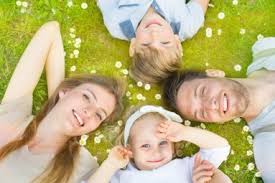 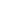  Buvimas su vaikais gydo sielas. – F. Dostojevskis.Kai vaikai žino, kad sutartu metu galės leisti laiką su tėvais, nebando dėmesio išsireikalauti verkimu, zyzimu ar kumščiais. 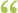 